Деражнянський ліцей  № 3імені Героя України Івана Зубкова                                                                                  Деражнянської міської ради   Хмельницької області                                                                    НАКАЗ01.06.2023                                                 Деражня                                                                 № 18-уПро зарахування учнів до 1-го класу        На виконання  ст. 53 Конституції України, п. 4 ст.12, п. 1 ст. 13 Закону України «Про освіту»,   відповідно до ст.9  Закону України «Про повну загальну  середню освіту», п.п.1 п.3, п.7 глави 1 розділу ІІ Порядку зарахування, відрахування та переведення учнів до державних та комунальних закладів освіти для здобуття повної загальної середньої освіти, затвердженого наказом Міністерства освіти і науки України від 16.04.2018 № 367 "Про затвердження  Порядку зарахування, відрахування та переведення учнів до державних та комунальних закладів освіти для здобуття повної загальної середньої освіти», листа Міністерства освіти і науки України від 08.05.2018 № 1/9-292 «Лист-роз`яснення щодо застосування окремих положень нового Порядку зарахування, відрахування та переведення  учнів до державних та комунальних закладів освіти для здобуття  повної загальної освіти», листа Міністерства освіти і науки України № 1/4202-22 від 16.04.22 року «Щодо зарахування до 1-го класу закладів загальної середньої освіти», наказу Міністерства освіти і науки України від 28.03.2022 №274 «Про деякі питання організації здобуття загальної середньої освіти та освітнього процесу в умовах воєнного стану в Україні», на підставі наданих батьками документівНАКАЗУЮ:1.Зарахувати до першого  класу:1. Александрову2. Банделюка3. Бондара4. Дідика5. Зеленовського26. Казмірчука7. Ковалькову8. Когут9. Козиреву10. Кравчук11. Кримського12. Кучерук13. Куца14. Лонську15. Мельника16. Мирик17. Монастирську18. Пінькевича19. Повх20. Рябова21. Середюк22. Смірнова23. Смоглюка24. Соломчука 25. Тіторова26. Токарчука27. Халнєпєсова28. Хміль29. Чорного30. Чорного31. Чекановську32. Шалаєву33. Федчик34. Федчика35. Янковського3    2. Відповідальній особі за ведення сайту  Колеснік І.М.  розмістити  список зарахованих до першого класу на  вебсайті  ліцею, вказавши кількість вільних місць – 25 (двадцять п’ять ).        3. Контроль за виконанням цього наказу залишаю за собою.Директор                                                                                                                    Тетяна РУДЗІКЗ наказом ознайомлена:                          І. Колеснік01.06.2023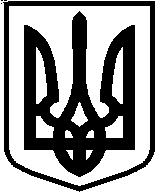 